КартофелеводствоАнисимов, Б. В. Специальные зоны семеноводства картофеля / Б. В. Анисимов // Картофель и овощи. - 2015. - № 4. - С. 30-33. - 2 рис., 2 табл.  Рассмотрены вопросы создания специальных зон семеноводства картофеля, фитосанитарные требования в отношении вирусных и бактериальных болезней, которые должны строго контролироваться в границах семеноводческих зон, особенности технологического регламента. Важна минимизация возможных источников и переносчиков инфекции, эффективная профилактика болезней в пределах специальных зон.Байрамбеков, Ш. Астраханский сверхранний картофель / Ш. Байрамбеков // Приусадебное хозяйство. - 2015. - № 1. - С. 20-22. - 2 рис., табл.В условиях Астраханской области проведена оценка 84 сортов картофеля отечественной и зарубежной селекции. Из них для ранней посадки оказались наиболее пригодны 10 сортов. Однако по урожайности из года в год, в том числе и в 2014 г., лидировал среди всех сортов сорт Импала.Воробьев, В. А. Оценка систем удобрения картофеля в полевых севооборотах / В. А. Воробьев // Аграрная наука. - 2015. - № 3. - С. 14-16. - 2 табл. В длительных стационарных полевых опытах установлена высокая продуктивность картофеля на хорошо окультуренных дерново-подзолистых почвах. Наиболее агрономически эффективными были моноазотная и органическая системы удобрений. Однако такие системы удобрения были дефицитными по основным питательным элементам, что привело к ухудшению агрохимических свойств используемых почв.Донова, Г. Огороду - лебеду / Г. Донова // Приусадебное хозяйство. - 2015. - № 2. - С. 28. Использование лебеды в качестве сидерата под картофель.Дубинин, С. В. Новая методика оценки сортов картофеля / С. В. Дубинин, К. А. Пшеченков, С. В. Мальцев // Картофель и овощи. - 2015. - № 4. - С. 26-28.  В порядке обсуждения приведена методика сравнительной оценки сортов картофеля различных групп спелости по комплексу морфологических, технологических и потребительских показателей. Картофель выращивали в различных почвенно-климатических условиях. по результатам исследований и на их основе разработанной методики дана интегральная балльная оценка сортов картофеля.Зейрук, В. Оцениваем сорта картофеля / В. Зейрук, А. Шабанов // Приусадебное хозяйство. - 2015. - № 3. - С. 18-19.Пожарский, В. Г. Биодукс: высокий урожай, защита от болезней, устойчивость к стрессам / В. Г. Пожарский, И. М. Давлетбаев / Картофель и овощи. - 2015. - № 3. - С. 33-34. Представлены результаты испытаний нового многоцелевого регулятора роста растений Биодукс, который позволяет повысить эффективность возделывания картофеля и сократить расходы на защиту растений от болезней и абиотических стрессов. Показано влияние регулятора роста на структуру урожая, качество и сохранность продукции при хранении.Удобрение картофеля / Е. В. Лекомцева [и др.] // Картофель и овощи. - 2015. - № 4. - С. 34-35. В 2010-2012 гг. в условиях Удмуртской Республики изучали эффективность комплексных минеральных удобрений при выращивании раннеспелого картофеля на дерново-среднеподзолистой супесчаной почве с очень высокой обеспеченностью подвижными формами фосфора и калия. В среднем за три года исследований внесение удобрения Гера обеспечило достоверную прибавку урожайности картофеля 7,5 т/га. Рассчитаны показатели выноса элементов питания с урожаем картофеля, даны рекомендации по их использованию при составлении систем удобрения.Шанина, Е. П. Питательная ценность белка картофеля / Е. П. Шанина, С. В. Дубинин // Картофель и овощи. - 2015. - № 3. - С. 29-31. - 2 табл. Пищевое и кормовое значение белков картофеля связано с их аминокислотным составом. Наибольшую ценность представляют незаменимые аминокислоты, которые не могут синтезироваться в организме человека и животных. Приведены показатели качества клубней картофеля уральской селекции, дана их оценка по аминокислотному составу.Шумаков, Д. Из одной картошки 40 кустов / Д. Шумаков // Приусадебное хозяйство. - 2015. - № 3. - С. 17.Опыт выращивания картофеля из ростков.Эффективность применения органо-минерального комплекса Геотон при возделывании картофеля / А. В. Панов [и др.] // Земледелие. - 2015. - № 3. - С. 40-42. - 3 рис.Приведены результаты анализа четырехлетних испытаний нового органо-минерального комплекса Геотон при возделывании 11 сортов картофеля в хозяйствах четырех районов Калужской области, отличающихся почвенными характеристиками. Первую обработку проводили при высоте растений 10-15 см, вторую - в фазе бутонизации. Полученные результаты свидетельствуют об увеличении урожайности картофеля при обоих способах применения Геотона. Прибавка урожая в вариантах с использованием препарата составила 2-9 т/га (9-27%), в зависимости от вида обработки: предпосадочная обработка клубней повышала урожайность в среднем на 11,5%, однократное опрыскивание вегетирующих растений - на 18%, двукратная - на 20%.Составитель: Л.М. Бабанина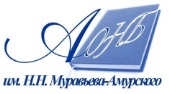 Государственное бюджетное учреждение культуры«Амурская областная научная библиотека имени Н.Н. Муравьева-Амурского